Problème ou imageÉquationJanie a lancé deux cubes numérotés et a obtenu 10.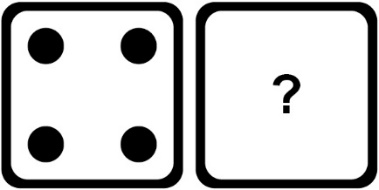 Quel nombre était sur l’autre cube ? Il y a 12 voitures dans le stationnement.  Les voitures sont garées en rangées de 4.  Combien de rangées y a-t-il ?3a = 15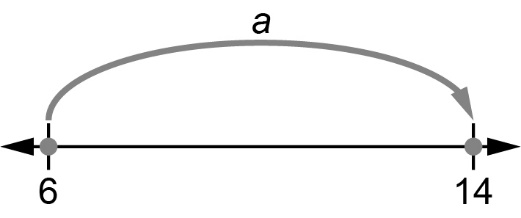 